Postup k riešeniu udalosti výskytu Koronavírusu, respektíve iných prenosných ochorení OBSAH1	Cieľ	32	Priebeh činností	32.1	Prvá fáza/čas: Zabezpečenie miestnosti pre personál v krízovom režime a pridelenie prijímateľov	32.2	Zabezpečenie miestnosti pre Prijímateľov s podozrením, alebo s potvrdením na COVID -19	42.3	Druhá fáza: Vstup a komunikácia odborného zamestnanca s prijímateľom v domácej izolácii / karanténe	42.4	Tretia fáza: Sledovanie, hodnotenie zdravotného stavu a testovanie	62.5	Štvrtá fáza: Testovanie	63	Postup pri ochorení ďalších osôb	74	Súvisiace podklady a dokumenty	75	Infraštruktúra / materiálne zabezpečenie	76	Riziká	77	Skratky, pojmy, symboly	7CieľCieľom je zabezpečiť pracovný postup pre odborných zamestnancov na zdravotnom úseku, ktorý zistí podozrenie alebo potvrdenie nákazy PSS koronavírusom alebo iným prenosným ochorením a zaškoliť odborných zamestnancov podľa tohto postupu pre výkon v mimoriadnej udalosti. Cieľová skupina: Určení zamestnanci pre výkon v krízovom režime. Priebeh činnostíPrvá fáza/čas: Zabezpečenie miestnosti pre personál v krízovom režime a pridelenie prijímateľovPo zistení podozrenia nákazy prijímateľa/prijímateľov, ktorí boli daní RUVZ do karantény, alebo domácej izolácii v zariadení nastupujú do služby na danom oddelení pracovníci, ktorí sa prihlásili pre výkon v krízovom režime. Navrhované obdobie striedania tímov je po xy dňoch.IKT určí miestnosti pre ubytovanie zamestnancov a vybaví ich potrebným nábytkom. Miestnosti sú označené ako miestnosť pre personál v krízovom režime.Tabuľka pridelenia miestností ubytovania a Zabezpečenie miestnosti pre prijímateľov s podozrením, alebo s potvrdením na COVID -19Zodpovedná: vedúca sestraAko izolačnú miestnosť pri podozrení na koronavírus alebo iné prenosné ochorenie využívame izolačnú miestnosť pokiaľ obývajú obytnú jednotku dvaja a viac prijímateľov. a miestnosti určené v rámci plánu reprofilizácie lôžok. Viď príloha č. 10.Obr. Zdroj: Domov seniorov LamačPred dvere všetkých miestností, ktoré sú určené na izoláciu prijímateľov umiestnime uzatvárateľnú nádobu so zaťahovacím igelitovým vreckom v ktorom sú ochranné pomôcky (Viď. Príloha č. 15: Minimálne požiadavky na osobné ochranné pracovné pomôcky) a nádobu s dezinfekčnou tekutinou na ochranné okuliare a ruky. 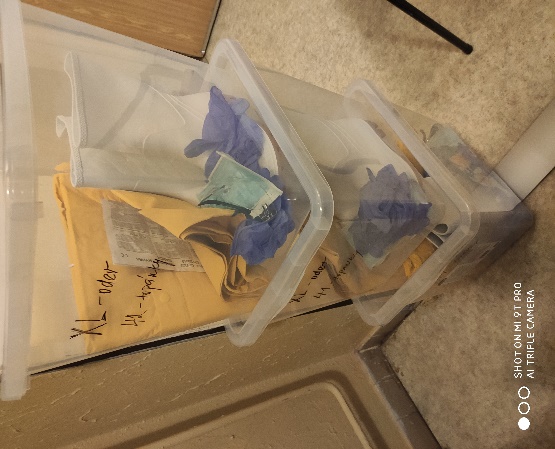 Ochranné pomôcky sú uložené v balíčkoch s obsahom: ochranné okuliare, rúška – jednorazové, plátenné, ochranné rukavice, ochranný jednorazový overal/plášť + teplomer v miestnosti .... xy Druhá fáza: Vstup a komunikácia odborného zamestnanca s prijímateľov v domácej izolácii / karanténe Odborný zamestnanec, ktorý dostal informáciu, že prijímateľ začína prejavovať príznaky ochorenia horných dýchacích ciest,  vstupuje do miestnosti prijímateľa  už v ochranných okuliaroch, s rúškom, s ochrannými rukavicami a v ochrannom jednorazovom overale/plášte.Ak odborný zamestnanec zistí až pri samotnej návšteve, že sa prijímateľ necíti dobre a sťažuje sa na bolesť svalov, bolesť kĺbov, má sťažené dýchanie, má prejavy  nádchy a kašle, alebo má len časť týchto prejavov, okamžite opustí miestnosť,  a oblečie si z pripraveného balíčka vyššie uvedené OOP pomôcky.Zamestnanec okamžite odmeria teplotu. Ak zistí že  teplota je nad 38° C  telefonicky oznámi tento stav všeobecnému lekárovi a postupuje podľa inštrukcie lekára. Ak lekár nariadi karanténu, odborný zamestnanec vykoná opatrenia podľa inštrukcie lekára a zabezpečí miestnosť podľa bodu 2.2.Oznam o karanténe neodkladne ohlási príslušný zamestnanec štatutárovi.Následne urobí záznam o mimoriadnej udalosti a o zahájení režimu karantény podá neodkladne informáciu ústne a následne písomne aj všetkým dotknutým zamestnancom v prebiehajúcej a nastupujúcej zmene. Zabezpečí aby bola informácia odovzdávaná ďalšej následnej zmene.  Na dvere zotavovacej miestnosti pripevní na viditeľnom mieste oznam: „Miestnosť v karanténe!“ (s vyznačeným dátumom začatia karantény)PSS poučí o správaní sa v domácej izolácii a odovzdá mu masku. Viď príloha: Domáca izolácia.Odborný zamestnanec pravidelne a dôsledne vetrá miestnosť. Do miestnosti vstupuje už iba v ochranných pomôckach. Dôsledne čistí a dezinfikuje predmety prostredia pomocou dezinfekčného prostriedku s obsahom chlóru 500 mg/l vody. V zmysle inštrukcie lekára/ky odborný zamestnanec zabezpečí lieky a sleduje základné životné funkciepodáva lieky na stlmenie horúčky, podáva teplé nápojezabezpečí stravu a prípadne pomáha pri príjme stravystarostlivo zaznamenáva požitie liekov a príznaky ochoreniadenne monitoruje aj vlastnú teplotu tela. povzbudzovanie PSS k spolupráci, a dodržiavaní odporučených opatrení a odporúčaníOpustenie miestnosti sa vykonáva v ochranných pomôckachVyzlečenie ochranných pomôcok vykonať nasledovným postupom: Ochranný overal Ochranné okuliareOchranná rúškaJednorazové rukaviceOdev pod písmenom „a, c, d“ vhodiť do uzatvárateľnej nádoby s igelitovým vreckom zaťahovacím, odev pod písmenom „b“ do dezinfekčnej nádoby s tekutinou.Otvoriť nádobu, kde sú vhodené predmety „ a, c, d“ vytiahnuť vrecko, uzavrieť ho a ihneď vyhodiť do odpadových nádob pred budovou.Ak je rúško plátenné, vhodiť ho k okuliarom. Okuliare nechať dezinfikovať podľa návodu na dezinfekciu, potom umyť pod prúdom teplej vody. Rúško nechať vyprať, vyžehliť v práčovni .... Tretia fáza: Sledovanie, hodnotenie zdravotného stavu a testovaniePríprava prostredia:Vedúca sestra alebo iný zodpovedný zamestnanec na základe zhodnotenia zdravotného stavu prijímateľa spolu s ďalším personálom upraví prostredie izby tak, aby vyhovovalo samotnému prijímateľovi, ale aj odbornému a obslužnému personálu. Ak prijímateľ nemá mobilný telefón zabezpečujú priradení zamestnanci prijímateľovi možnosť telefonického hovoru, alebo videohovoru s jeho príbuznými alebo inou blízkou osobou. Ak nie je na izbe signalizačné zariadenie priradení zamestnanci sa s prijímateľom dohodnú na intervaloch návštevy. Príprava dokumentácie:Vedúca sestra alebo iný zodpovedný zamestnanec  pripraví všetky formuláre záznamov, ktoré je potrebné realizovať pri ošetrovateľských, opatrovateľských činnostiach (polohovanie, príjem a výdaj tekutín ....) a určí sledovanie prijímateľa so zápisom do záznamu: Sledovanie príznakov u prijímateľa s podozrením na infekčné ochorenie horných dýchacích ciest (viď príloha č.8)V prípade, že sa zdravotný stav zhorší počas obdobia domácej  izolácie odborný zamestnanec zavolá na RÚVZ , územne príslušnému regionálnemu hygienikovi, alebo lekárovi a postupuje podľa inštrukcií. Koordináciu sledovania prijímateľov/pacientov, vrátane vstupných a kontrolných odberov (na diagnostiku COVID-19) a potvrdených prípadov usmerňuje príslušný RÚVZ. Zamestnanci vedú presnú dokumentáciu o komunikácii s RÚVZ so zápisom vykonaných činnosti v zmysle inštrukcií. Pozor sledujte usmernenia MPSVR SR...Štvrtá fáza: TestovanieV prípade že RÚVZ nariadi testovanie a prevoz na testovanie, oznámi priradený zamestnanec túto informáciu rodine (kontaktnej osobe) a pripraví všetko potrebné na koordinovaný transport prostredníctvom KOS ZZS alebo podľa inštrukcie (iným dopravným prostriedkom) na príslušné miesto určené na vyšetrenie podozrivých prípadov. Zároveň sa začne vykonávať dohľad nad osobami, ktoré boli vystavené náhodnému kontaktu, nízkej úrovni vystavenia podozrivým osobám alebo potvrdeným prijímateľom na prítomnosť vírusu. Dohľad sa realizuje pri vykonávaní každodenných činností. Podrobnosti sú uvedené v usmernení Hlavného hygienika SR. U týchto kontaktov je potrebné vypísať Formulár hlásenia kontaktov (príloha) a hlásiť na RÚVZ.Odborný zamestnanec po potvrdení koronavírusu alebo iného prenosného ochorenia:vyžiari germicídnym žiaričom v ochranných okuliaroch, v rúšku, v ochranných rukaviciach, v ochrannom jednorazovom overale miestnosť, kde sa pohyboval/a PSS.Vykoná dezinfekciu miestnosti upratovacími prostriedkami podľa odporúčania pri výskyte koronavírusu. Oznámiť RÚVZ všetky osoby, ktoré boli v kontakte s PSS na príslušnom formulári.Postup pri ochorení ďalších osôbV prípade, že sa zistia príznaky prenosného ochorenia u ďalších prijímateľov, alebo pracovníkov, postupuje sa v zmysle plánu reprofilizácie lôžok a vyššie uvedených bodov tohto postupu. Súvisiace podklady a dokumentyAktuálne informácie na www.ruvz.skNávod na použitie germicídnych žiaričovDoplní zariadenieInfraštruktúra / materiálne zabezpečenieBalíček ochranných pomôcok pred Koronavírusom alebo iným prenosným ochorenímDoplní zariadenieRizikáRiziko sociálnej izolácieRiziko epidémieDoplní zariadenie na základe posúdenia rizík cieľovej skupinySkratky, pojmy, symbolyRÚVZ - Regionálny úrad verejného zdravotníctva KOS ZZS - Krajské operačné stredisko záchrannej zdravotnej služby OOPP – osobné ochranné pracovné podmienkyLogo Názov organizácieKP_03Logo Dokument postupu pri riadení činností zameraných na predchádzanie vzniku a šíreniu Covid-19, resp. iných prenosných ochoreníStrana 1 z 2 VypracovalSchválilMeno FunkciaDátumPodpisZákladný tím: Meno a priezviskoMiestnosť ubytovaniaTelefónne čísloPridelené oddelenie (prijímatelia)Náhradný tím: Meno a priezviskoMiestnosť ubytovaniaTelefónne čísloPridelené oddelenie (prijímatelia)